Division de l’encadrement et des 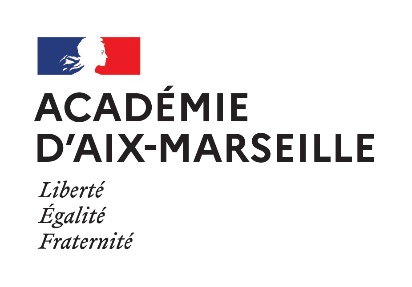 personnels administratifs et techniquesAnnexe n°1Année scolaire 2023 – 2024TEMPS PARTIEL SUR AUTORISATIONCADRE RESERVE A L'ADMINISTRATION-------------------------------------------GRADE            /     /     /     /     /PROGRAMME          /    /    /    / I – RENSEIGNEMENTS D'ORDRE GENERAL :  M.	Mme	Nom d’usage : ...................................................................................Prénom : ...........................................................................................Corps	: ........................ Grade : ......................................................Établissement ou service d'exercice : ...............................................……………………………………………………………………………..Sollicitez-vous votre mutation pour la rentrée scolaire 2023 ? (les personnels affectés à titre provisoire doivent obligatoirement cocher OUI) □ OUI	□ NON	Si vous obtenez satisfaction au mouvement, maintenez-vous votre demande de temps partiel ?□ OUI	□ NON	II – SERVICE HEBDOMADAIRE Quotité de travail demandée (cochez la case souhaitée) :    50   %  /  60  %  /  70 %   /  80  %  /  90 %   /A compter du 1er septembre 2023 pour une durée de 1 an.(Les agents comptables des EPLE ne peuvent solliciter que les quotités de 80% et 90%).III – TEMPS PARTIEL ANNUALISÉ		 OUI        NON	Si OUI, quotité :        %      Période travaillée :		   du 01/09/2023 au 28/02/2024			OU	   du 01/03/2024 au 31/08/2024IV – SURCOTISATION Souhaitez-vous une surcotisation ?   OUI        NONSi la demande est présentée en cours d'année scolaire, précisez le motif.Fait à..................................................le........................................ signature de l’agent :les rubriques I, II, III et IV doivent être remplies par l'intéressé(e)toute fiche incomplète sera retournée à l'établissementV – AVIS DU CHEF D'ETABLISSEMENT OU DE SERVICEFAVORABLE      /      /    		 DÉFAVORABLE    /      /En cas d'avis défavorable, joindre obligatoirement un rapport circonstancié.Fait à..................................................le.........................................signature et cachet VI – AVIS DE L’AUTORITÉ ACADÉMIQUEFAVORABLE      /      /    		 DÉFAVORABLE    /      /Fait à Aix-en-Provence, le.........................................signature et cachet Fiche à renvoyer pour le 31 mars 2023 dernier délai (Rectorat – DIEPAT)ATTENTION : cette fiche concerne - les personnels qui exercent à temps complet en 2022 – 2023.- les personnels dont l'autorisation triennale arrive à échéance à la rentrée scolaire 2023.- cette fiche ne concerne pas les agents techniques (ATEE) exerçant en EPLE.Division de l’encadrement et des personnels administratifs et techniquesAnnexe n°2Année scolaire 2023 -2024		 TEMPS PARTIEL DE DROITI – RENSEIGNEMENTS D'ORDRE GÉNÉRAL :  M.	MmeCADRE RESERVE A L'ADMINISTRATION-------------------------------------------GRADE            /     /     /     /     /PROGRAMME          /     /     /     /nom d’usage :……………………………………………………………….prénom : ...............................................................................................corps	: ...............................................................................................grade : .................................................................................................établissement ou service d'exercice  :...........................................................................................................................................................................................................................................Sollicitez-vous votre mutation pour la rentrée scolaire 2023 ? (les personnels affectés à titre provisoire doivent obligatoirement cocher OUI) 	□ OUI	□ NONSi vous obtenez satisfaction au mouvement, maintenez-vous votre demande ?	□ OUI	□ NONII – SERVICE HEBDOMADAIRE  80 %  /  70 %   /  60  %  /  50   %  /quotité de travail demandée : A compter du 1er septembre 2023 pour une durée de 1 anJoindre obligatoirement les pièces justificatives.III – TEMPS PARTIEL ANNUALISÉ		 OUI        NON	Si OUI, quotité :        %      Période travaillée : 	 du 01/09/2023 au 28/02/2024		OU	 du 01/03/2024 au 31/08/2024IV – SURCOTISATION (gratuite uniquement dans le cas d’un temps partiel pour naissance ou adoption)Souhaitez-vous une surcotisation ?    OUI       NONSi la demande est présentée en cours d'année scolaire, précisez le motif.Fait à.............................................le...........................................signature de l’agentles rubriques I, II, III et IV doivent être remplies par l'intéressé(e)toute fiche incomplète sera retournée à l'établissement.V - VISA DU CHEF D'ETABLISSEMENT OU DE SERVICE Fait à............................................le...........................................signature et cachet Fiche à renvoyer pour le 31 mars 2023 dernier délai (rectorat - DIEPAT)ATTENTION : - cette fiche ne concerne que les personnels qui travaillent à temps complet en 2022 – 2023.- cette fiche ne concerne pas les adjoints techniques (ATEE) exerçant en EPLE.Division de l’encadrement et des personnels administratifs et techniquesAnnexe n° 3			Année scolaire 2023 - 2024TEMPS PARTIEL – MODIFICATION POUR 2023 - 2024I – RENSEIGNEMENTS D'ORDRE GENERAL :   M.	Mme Nom d’usage : ………………………………………. Prénom : .................................................................Corps	: ................................................................ Grade : ...................................................................Établissement ou service d’exercice : ....................................................................................................................................................................................................................................................................II – Sollicitez-vous votre mutation pour la rentrée scolaire 2023 ?         OUI	 NON III – Je bénéficie pendant l'année scolaire 2022 - 2023 d'une autorisation d'exercice à temps partiel (quotité………%) accordée par tacite reconduction dans la limite de trois ans, conformément au décret n° 2003-1307 du 26 décembre 2003.IV 	 Je souhaite reprendre mes fonctions à temps complet à la rentrée scolaire 2023. Je souhaite modifier ma quotité de travail, et je souhaite la quotité suivante à compter de la rentrée scolaire 2023 :  80  %  /  70 %   /  60  %  /  50   %  /  90 %   /et :	 je souhaite une surcotisation	         je ne souhaite pas une surcotisationV – AVIS DU CHEF D'ETABLISSEMENT OU DE SERVICE FAVORABLE      /      /    		 DEFAVORABLE    /      /Fait à................................................le...........................................signature et cachet VI – AVIS DE L’AUTORITÉ ACADÉMIQUEFAVORABLE      /      /    		 DEFAVORABLE    /      /Fait à Aix-en-Provence, le...........................................signature et cachet Fiche à renvoyer pour le 31 mars 2023 dernier délai (rectorat – DIEPAT)ATTENTION : - cette fiche ne concerne que les personnels qui exercent à temps partiel en 2022 – 2023.- cette fiche ne concerne pas les agents techniques (ATEE) exerçant en EPLEDivision de l’encadrement et des personnels administratifs et techniquesAnnexe 4	 Année scolaire 2023-2024DISPONIBILITÉ - CONGÉ SANS TRAITEMENTI – RENSEIGNEMENTS D'ORDRE GENERAL	□ Monsieur	□ Madame	Nom d’usage :	……Prénom : 	Corps : 	….   Grade : 	Affectation : 	Adresse personnelle : 	II – PERSONNEL TITULAIRE	nature de la demande :	 mise en disponibilité	 prolongation de disponibilité	 réintégration après disponibilité	motif de la demande :  Études ou recherches présentant un intérêt général Convenances personnelles Créer ou reprendre une entreprise Élever un enfant âgé de moins de 12 ans Donner des soins à un enfant à charge, au conjoint, au partenaire de PACS, à un ascendant à la suite d’un accident ou d’une maladie grave ou d’un handicap nécessitant une tierce personne Suivre son conjoint, ou son partenaire de PACS, lorsque celui-ci est astreinte à établir sa résidence principale, à raison de sa profession, en un lieu éloigné du lieu d’exercice des fonctions du fonctionnaireIII – PERSONNEL STAGIAIREnature de la demande :	 congé sans traitement 		 prolongation de congé sans traitement	 réintégration après congé sans traitementmotif de la demande :  Élever un enfant âgé de moins de 12 ans Donner des soins à un enfant à charge, au conjoint, au partenaire de PACS, à un ascendant à la suite d’un accident ou d’une maladie grave ou d’un handicap nécessitant une tierce personne Suivre son conjoint, ou son partenaire de PACS, lorsque celui-ci est astreinte à établir sa résidence principale, à raison de sa profession, en un lieu éloigné du lieu d’exercice des fonctions du fonctionnaireIV – 	PÉRIODE SOLLICITÉE :      du	 au 				inclusV – PIÉCES JUSTIFICATIVES JOINTES (voir tableau annexes I ou II)	 copie du livret de famille   copie du PACS	 certificat médical               attestation d'emploi du conjoint         autres (préciser)Fait à …………………………………………. le …………………………… signature de l’agentVI – VISA et éventuellement AVIS du chef d'établissement ou de serviceFait à................................................le...........................................signature et cachet Fiche à renvoyer pour le 31 mars 2023 dernier délai (rectorat – DIEPAT)Division de l’encadrement et des personnels administratifs et techniquesAnnexe 5Année scolaire 2023-2024DEMANDE DE CONGÉ PARENTALI – RENSEIGNEMENTS D'ORDRE GENERAL		□ Madame		□ Monsieur	Nom d’usage :		Prénom : 	        Corps : 	….   Grade : 	Affectation : 	Adresse personnelle : …………………………………………………………………………………………………………………………………………………………………………………………………………………………………………………………………………………………………………………………………………………………………………………………………………………………………………………………………………II – PÉRIODE SOLLICITÉEDu …………………………au………………………………inclusFait à …………………………………………. le …………………………… signature de l’agentIII – VISA DU SUPERIEUR HIERARCHIQUE        Fait à................................................le...........................................signature et cachet 